                                 Bestuursvergadering TTC De Pinte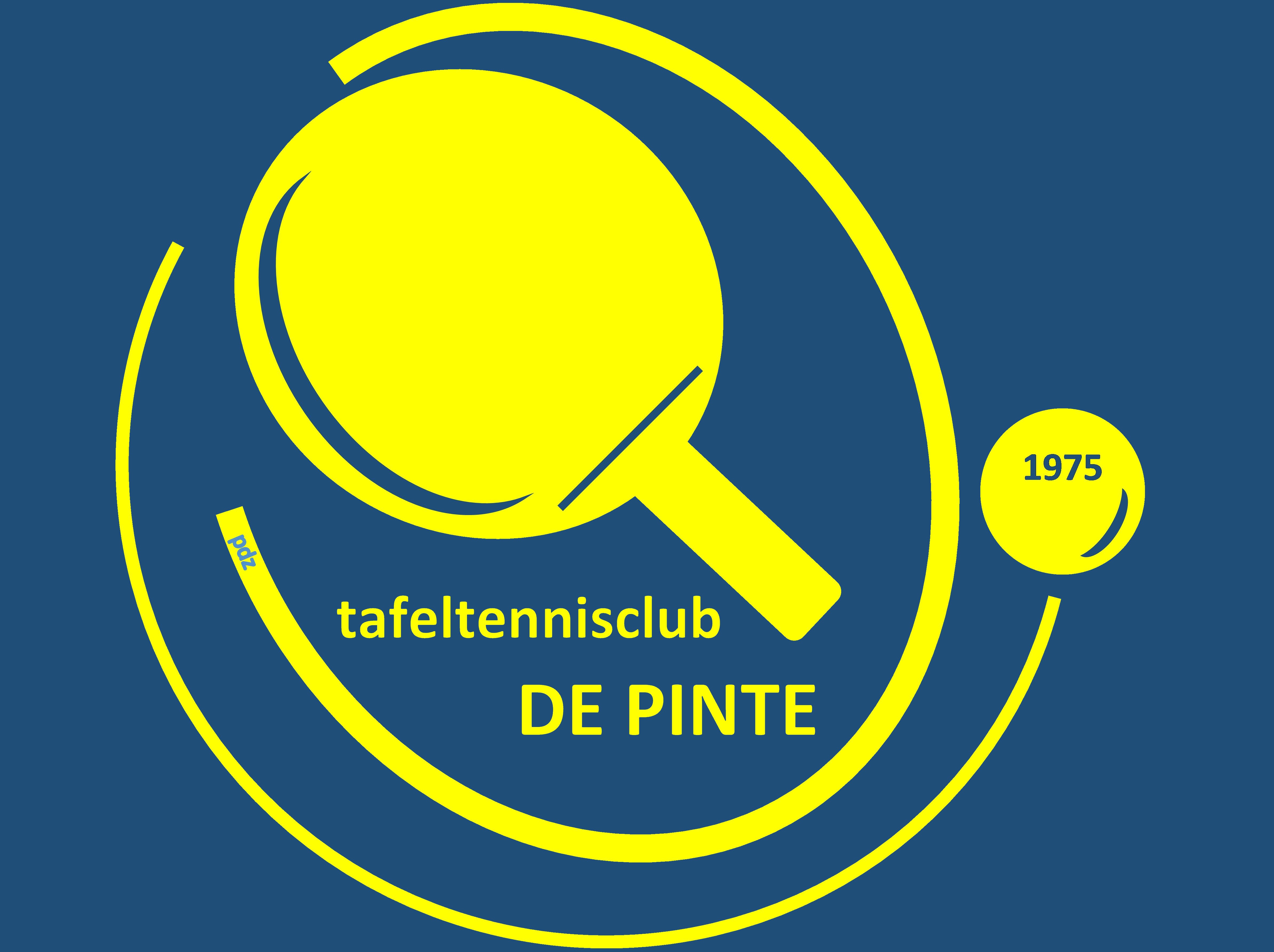 1. Te onthoudenVolgorde verkoop tafels:  We hebben geen tafel meer. Volgorde kandidaten: Jan, Steven, Tyrone.Robot met doos 50 balletjes in leen (momenteel in bruikleen bij Benjamin)Pingflash voor elke manche Keizertornooi + voorlopige ranking steeds meegevenGeïnteresseerde speler die enkel op zaterdag wil komen. Hier maken we geen onderscheid hoe vaak ze willen trainen of niet. Tarieven na nieuwjaar: 70 competitie, 50 jeugd & recreanten. Sociaal tarief: 30 euro na persoonlijk gesprek over motivatie.Geen verhuur tafels voor buiten gebruik OCPCompetitieballen :  blijven witte ballen. Bestellen bij BramPingpong Blije school: 1u te weinig, minimaal sessie van 2u voorzien. Flyers voorzien!We nodigen mensen van Sepak Takraw uit voor ons eetfestijn, Felix stuurt datum doorRecreant-reserves krijgen één competitie-truitje (Luc, Ria, …)Benny maakt een voorstel voor documentje met vaste agenda + to-do’s + checklist zaal/verzekeringen. Daarbij wordt ook gezet dat we Jörg uitnodigen op de 1ste vergadering van het seizoen, om samen te overlopen wat er in de loop van het seizoen aangepast dient te worden. En ook op de nieuwjaarsvergadering. Johan nodigt uit.Zaterdagmatchen in combinatie met vakanties in oog houden voor kalendervergadering. Roland.We organiseren wijnproeverij maart - april 2022.2. Overlopen verslag vorige vergaderingAandacht voor ballenverbruik tijdens de training. Bram en Mario worden hierover aangesproken. Benny deed dit in begin nieuw seizoen => Dit wordt intussen al beter opgevolgd!Aankoop nieuwe TT tafels: werden geleverd op vrijdag 4 september (Johan was aanwezig) => Deze zijn geleverd en goedgekeurdRudy nam contact op met Philippe voor organisatie keizertornooi: hij wil die liever niet meer organiseren wegens weinig respons in de A-reeks. Voor de jeugd kunnen we dit misschien wel nog inrichten als een geleide training niet kan doorgaan3. Materiaal Te bekijken welke tafels worden verkocht Alle materiaal kan aangekocht worden bij Bram -> lijm, tafels, paletten, balletjes, …Verschillende mensen moeten nog een truitje krijgenTafels/netten moeten nog eens gecontroleerd worden en waar nodig hersteld => afspraak 14/11 om 10u (Rudy, Jan, Bart, Benny, David)Provincie uitleendienst stuurde mail met aanbod verkoop oud materiaal – we gaan hier voorlopig niet op inNieuwe laptop is geïnstalleerd en printer werkt correct (handicap-tabel staat nog op oude laptop)4. AgendaClubfeest: wandeling + barbecue op GBS, we leggen voorlopig vast op 24/4, tenzij Corona nog roet in het eten gooitEindrondes: ook op 24/4. We kunnen de zaal dan samen afbreken met de aanwezigen op clubfeestKK enkel + AV: 23/4 - dag voor eindrondes zodat we dan al zaal kunnen opzetten5. Oud-ledenlijst Wordt overlopen om toe te voegen / verwijderenJohan onderhoudt deze – Roland zal de contactgegevens doorgevenWe kunnen hiervoor ons bestuur-gmail-Google-drive gebruiken6. EetfestijnPakketten zullen samengesteld moeten worden zodat dit eenvoudig aan klanten meegegeven kan worden. Eventueel zakken kopen. Benny informeert bij KeltraOm 9u afspreken aan GBS – Rudy, David, Roland (tot 11u), Steven, Felix, Benny, Nico, Jan(?)Op dit moment een 110-tal etersMailing nog eens uitsturen, Steven spreekt ook kapiteins nog eens aanAuchan-bezoek op donderdagavond (Benny en Rudy) voor de wijn7. MakroBart heeft Corona-materiaal gekocht, saldo staat nu op 194 euro (te gebruiken voor 31 oktober)Al 331 euro gespendeerd8. NieuwjaarsreceptieKans lijkt klein dat we dit kunnen laten doorgaan op de traditionele wijzeEventueel een buiten-alternatief, overdag of in de vooravond, met vuurkorfjes en glühweinIn de tuin van bondslokaal?  VBS? Felix contacteert VBS9. WebsiteJörg maakt een blitzbezoek en bespreekt het kostenplaatje van One.comPrijzen zijn veel gestegen, onder meer n.a.v. securityJörg had een chat-gesprek met One.com-helpdesk om hierover meer uitleg te verkrijgenBackup-functionaliteit is eigenlijk overbodig – Jorg zal deze opzeggen10. CompetitieOndanks Corona nog geen grote opstellingsproblemen gehadTafels van A ploeg worden sowieso afgebroken na afloop, ook als er dag nadien jeugdcompetitie isDe herenploegen staan allen in middenmoot, de jeugd doet het uitstekend!Jeugdcompetitie chauffeurs:17/10 14u – Maldegem: Felix7/11 14u30 – Lobos: David21/11 10u – Deinze: Johan30/1 10u – Rooigem: Steven20/2 13u30 – Merelbeke: Rudy13/3 9u45 – Sterke Stut: Roland27/3 14u – Egmont: Jan17/4 10u – Olsene: Bart11. Beurtrol zaalwachter6/10: Rudy13/10: Jan (Roland van 19u tot Jan er is)20/10: Johan (Roland van 19u tot 20u)27/10: Steven (Roland van 19u tot 20u)3/11: Rudy (vanaf 20u)12. CoronaInschrijving online voor training? David vraagt na bij Bram of hij hier meerwaarde in zietSowieso intekenen op de lijst in OCP (opletten bij jeugd!)Niet alle maatregelen werden altijd nageleefd op training – zeker bij jeugdZaalwachter ziet toe op mondmaskerplichtElke ploeg krijgt een box met corona-materiaalKosten kunnen gerecupereerd worden via gemeente13. BestuursetentjeVoorlopig vastgelegd op 30/04/2021Bonaparte?Volgorde volgende bestuursvergaderingen : 1 oktober: Bij Roland – in bondslokaal29 oktober: Bij Steven – in bondslokaal26 november: Bij Johan7 januari: Bij Rudy4 februari: Bij Benny4 maart: Bij David1 april: Bij Felix6 mei: Bij Jan3 juni: Bij BartDatum01/10/2020PlaatsBondslokaalAanwezigRoland, Jan, Rudy, Steven,Benny, Johan, Bart, Jan, David en FelixVerontschuldigdNotulistSteven